Life ChurchEmployment Application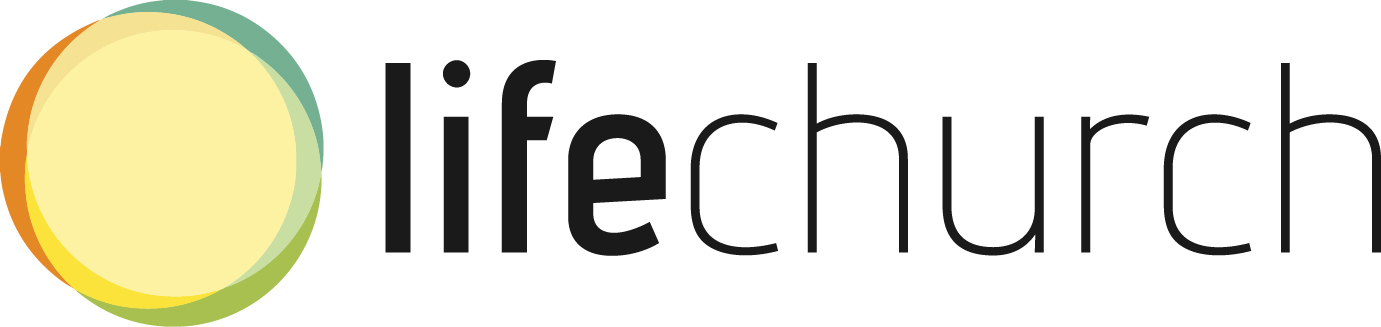 Applicant InformationApplicant InformationApplicant InformationApplicant InformationApplicant InformationApplicant InformationApplicant InformationApplicant InformationApplicant InformationApplicant InformationApplicant InformationApplicant InformationApplicant InformationApplicant InformationApplicant InformationApplicant InformationApplicant InformationApplicant InformationApplicant InformationApplicant InformationApplicant InformationApplicant InformationApplicant InformationApplicant InformationApplicant InformationApplicant InformationApplicant InformationLast NameLast NameLast NameFirstM.I.M.I.DateDateStreet AddressStreet AddressStreet AddressStreet AddressApt./Unit #Apt./Unit #Apt./Unit #Apt./Unit #Apt./Unit #CitySTZIPPhoneE-mail AddressE-mail AddressE-mail AddressDate AvailableDate AvailableDate AvailableDate AvailableSocial Security #Social Security #Social Security #Position Applied forPosition Applied forPosition Applied forPosition Applied forPosition Applied forPosition Applied forAre you a citizen of the United States?Are you a citizen of the United States?Are you a citizen of the United States?Are you a citizen of the United States?Are you a citizen of the United States?Are you a citizen of the United States?Are you a citizen of the United States?Are you a citizen of the United States?Are you a citizen of the United States?YES  YES  NO  NO  If no, are you authorized to work in the U.S.?If no, are you authorized to work in the U.S.?If no, are you authorized to work in the U.S.?If no, are you authorized to work in the U.S.?If no, are you authorized to work in the U.S.?If no, are you authorized to work in the U.S.?If no, are you authorized to work in the U.S.?If no, are you authorized to work in the U.S.?If no, are you authorized to work in the U.S.?If no, are you authorized to work in the U.S.?If no, are you authorized to work in the U.S.?YES  YES  NO  Have you ever been convicted of a felony?Have you ever been convicted of a felony?Have you ever been convicted of a felony?Have you ever been convicted of a felony?Have you ever been convicted of a felony?Have you ever been convicted of a felony?Have you ever been convicted of a felony?Have you ever been convicted of a felony?Have you ever been convicted of a felony?YES  YES  NO  NO  If yes, explainIf yes, explainIf yes, explainIf yes, explainEducationEducationEducationEducationEducationEducationEducationEducationEducationEducationEducationEducationEducationEducationEducationEducationEducationEducationEducationEducationEducationEducationEducationEducationEducationEducationEducationHigh SchoolHigh SchoolHigh SchoolAddressAddressFromFromToToDid you graduate?Did you graduate?Did you graduate?YES  YES  NO  NO  NO  DegreeDegreeDegreeCollegeCollegeAddressAddressFromFromToToDid you graduate?Did you graduate?Did you graduate?YES  YES  NO  NO  NO  DegreeDegreeDegreeOtherOtherAddressAddressFromFromToToDid you graduate?Did you graduate?Did you graduate?YES  YES  NO  NO  NO  DegreeDegreeDegreeTraining & CredentialsTraining & CredentialsTraining & CredentialsTraining & CredentialsTraining & CredentialsTraining & CredentialsTraining & CredentialsTraining & CredentialsTraining & CredentialsTraining & CredentialsTraining & CredentialsTraining & CredentialsTraining & CredentialsTraining & CredentialsTraining & CredentialsTraining & CredentialsTraining & CredentialsTraining & CredentialsTraining & CredentialsTraining & CredentialsTraining & CredentialsTraining & CredentialsTraining & CredentialsTraining & CredentialsTraining & CredentialsTraining & CredentialsTraining & CredentialsPlease list any additional training including professional license or certificates earned that qualify you for the position you are seeking:Please list any additional training including professional license or certificates earned that qualify you for the position you are seeking:Please list any additional training including professional license or certificates earned that qualify you for the position you are seeking:Please list any additional training including professional license or certificates earned that qualify you for the position you are seeking:Please list any additional training including professional license or certificates earned that qualify you for the position you are seeking:Please list any additional training including professional license or certificates earned that qualify you for the position you are seeking:Please list any additional training including professional license or certificates earned that qualify you for the position you are seeking:Please list any additional training including professional license or certificates earned that qualify you for the position you are seeking:Please list any additional training including professional license or certificates earned that qualify you for the position you are seeking:Please list any additional training including professional license or certificates earned that qualify you for the position you are seeking:Please list any additional training including professional license or certificates earned that qualify you for the position you are seeking:Please list any additional training including professional license or certificates earned that qualify you for the position you are seeking:Please list any additional training including professional license or certificates earned that qualify you for the position you are seeking:Please list any additional training including professional license or certificates earned that qualify you for the position you are seeking:Please list any additional training including professional license or certificates earned that qualify you for the position you are seeking:Please list any additional training including professional license or certificates earned that qualify you for the position you are seeking:Please list any additional training including professional license or certificates earned that qualify you for the position you are seeking:Please list any additional training including professional license or certificates earned that qualify you for the position you are seeking:Please list any additional training including professional license or certificates earned that qualify you for the position you are seeking:Please list any additional training including professional license or certificates earned that qualify you for the position you are seeking:Please list any additional training including professional license or certificates earned that qualify you for the position you are seeking:Please list any additional training including professional license or certificates earned that qualify you for the position you are seeking:Please list any additional training including professional license or certificates earned that qualify you for the position you are seeking:Please list any additional training including professional license or certificates earned that qualify you for the position you are seeking:Please list any additional training including professional license or certificates earned that qualify you for the position you are seeking:Please list any additional training including professional license or certificates earned that qualify you for the position you are seeking:Please list any additional training including professional license or certificates earned that qualify you for the position you are seeking:ReferencesReferencesReferencesReferencesReferencesReferencesReferencesReferencesReferencesReferencesReferencesReferencesReferencesReferencesReferencesReferencesReferencesReferencesReferencesReferencesReferencesReferencesReferencesReferencesReferencesReferencesReferencesPlease list three professional references.Please list three professional references.Please list three professional references.Please list three professional references.Please list three professional references.Please list three professional references.Please list three professional references.Please list three professional references.Please list three professional references.Please list three professional references.Please list three professional references.Please list three professional references.Please list three professional references.Please list three professional references.Please list three professional references.Please list three professional references.Please list three professional references.Please list three professional references.Please list three professional references.Please list three professional references.Please list three professional references.Please list three professional references.Please list three professional references.Please list three professional references.Please list three professional references.Please list three professional references.Please list three professional references.Full NameFull NameFull NameRelationshipRelationshipRelationshipRelationshipRelationshipCompanyCompanyCompanyPhonePhonePhonePhoneAddressAddressAddressFull NameFull NameFull NameRelationshipRelationshipRelationshipRelationshipRelationshipCompanyCompanyCompanyPhonePhonePhonePhoneAddressAddressAddressFull NameFull NameFull NameRelationshipRelationshipRelationshipRelationshipRelationshipCompanyCompanyCompanyPhonePhonePhonePhoneAddressAddressAddressPrevious EmploymentPrevious EmploymentPrevious EmploymentPrevious EmploymentPrevious EmploymentPrevious EmploymentPrevious EmploymentPrevious EmploymentPrevious EmploymentPrevious EmploymentPrevious EmploymentPrevious EmploymentPrevious EmploymentPrevious EmploymentPrevious EmploymentPrevious EmploymentCurrent EmployerCurrent EmployerPhoneAddressAddressSupervisorSupervisorJob TitleJob TitleStarting SalaryStarting Salary$$$Ending SalaryEnding SalaryEnding Salary$Job ResponsibilitiesJob ResponsibilitiesJob ResponsibilitiesJob ResponsibilitiesFromToReason for LeavingReason for LeavingMay we contact your previous supervisor for a reference?May we contact your previous supervisor for a reference?May we contact your previous supervisor for a reference?May we contact your previous supervisor for a reference?May we contact your previous supervisor for a reference?May we contact your previous supervisor for a reference?May we contact your previous supervisor for a reference?May we contact your previous supervisor for a reference?YES  NO  CompanyCompanyPhoneAddressAddressSupervisorSupervisorJob TitleJob TitleStarting SalaryStarting Salary$$$Ending SalaryEnding SalaryEnding Salary$Job ResponsibilitiesJob ResponsibilitiesJob ResponsibilitiesJob ResponsibilitiesFromToReason for LeavingReason for LeavingMay we contact your previous supervisor for a reference?May we contact your previous supervisor for a reference?May we contact your previous supervisor for a reference?May we contact your previous supervisor for a reference?May we contact your previous supervisor for a reference?May we contact your previous supervisor for a reference?May we contact your previous supervisor for a reference?May we contact your previous supervisor for a reference?YES  NO  CompanyCompanyPhoneAddressAddressSupervisorSupervisorJob TitleJob TitleStarting SalaryStarting Salary$$$Ending SalaryEnding SalaryEnding Salary$Job ResponsibilitiesJob ResponsibilitiesJob ResponsibilitiesJob ResponsibilitiesFromToReason for LeavingReason for LeavingMay we contact your previous supervisor for a reference?May we contact your previous supervisor for a reference?May we contact your previous supervisor for a reference?May we contact your previous supervisor for a reference?May we contact your previous supervisor for a reference?May we contact your previous supervisor for a reference?May we contact your previous supervisor for a reference?May we contact your previous supervisor for a reference?YES  NO  Faith journeyFaith journeyFaith journeyFaith journeyFaith journeyFaith journeyFaith journeyFaith journeyFaith journeyFaith journeyFaith journeyFaith journeyFaith journeyFaith journeyFaith journeyFaith journeyPlease describe your faith journey and how you came to become a follower of Jesus.Please describe your faith journey and how you came to become a follower of Jesus.Please describe your faith journey and how you came to become a follower of Jesus.Please describe your faith journey and how you came to become a follower of Jesus.Please describe your faith journey and how you came to become a follower of Jesus.Please describe your faith journey and how you came to become a follower of Jesus.Please describe your faith journey and how you came to become a follower of Jesus.Please describe your faith journey and how you came to become a follower of Jesus.Please describe your faith journey and how you came to become a follower of Jesus.Please describe your faith journey and how you came to become a follower of Jesus.Please describe your faith journey and how you came to become a follower of Jesus.Please describe your faith journey and how you came to become a follower of Jesus.Please describe your faith journey and how you came to become a follower of Jesus.Please describe your faith journey and how you came to become a follower of Jesus.Please describe your faith journey and how you came to become a follower of Jesus.Please describe your faith journey and how you came to become a follower of Jesus.Additional informationAdditional informationAdditional informationAdditional informationAdditional informationAdditional informationAdditional informationAdditional informationAdditional informationAdditional informationAdditional informationAdditional informationAdditional informationAdditional informationAdditional informationAdditional informationAre you a member of Life Church?Are you a member of Life Church?Are you a member of Life Church?Are you a member of Life Church?Are you a member of Life Church?Are you a member of Life Church?Are you a member of Life Church?Are you a member of Life Church?Are you a member of Life Church?Are you a member of Life Church?Are you a member of Life Church?Are you a member of Life Church?Are you a member of Life Church?Are you a member of Life Church?Are you a member of Life Church?Are you a member of Life Church?Are you a regular attender of Life Church?Are you a regular attender of Life Church?Are you a regular attender of Life Church?Are you a regular attender of Life Church?Are you a regular attender of Life Church?Are you a regular attender of Life Church?Are you a regular attender of Life Church?Are you a regular attender of Life Church?Are you a regular attender of Life Church?Are you a regular attender of Life Church?Are you a regular attender of Life Church?Are you a regular attender of Life Church?Are you a regular attender of Life Church?Are you a regular attender of Life Church?Are you a regular attender of Life Church?Are you a regular attender of Life Church?Are you currently a member of another church?Are you currently a member of another church?Are you currently a member of another church?Are you currently a member of another church?Are you currently a member of another church?Are you currently a member of another church?Are you currently a member of another church?Are you currently a member of another church?Are you currently a member of another church?Are you currently a member of another church?Are you currently a member of another church?Are you currently a member of another church?Are you currently a member of another church?Are you currently a member of another church?Are you currently a member of another church?Are you currently a member of another church?If so, where?If so, where?If so, where?If so, where?If so, where?If so, where?If so, where?If so, where?If so, where?If so, where?If so, where?If so, where?If so, where?If so, where?If so, where?If so, where?Disclaimer and SignatureDisclaimer and SignatureDisclaimer and SignatureDisclaimer and SignatureDisclaimer and SignatureDisclaimer and SignatureDisclaimer and SignatureDisclaimer and SignatureDisclaimer and SignatureDisclaimer and SignatureDisclaimer and SignatureDisclaimer and SignatureDisclaimer and SignatureDisclaimer and SignatureDisclaimer and SignatureDisclaimer and SignatureI, the undersigned applicant herby certify that the information contained on this application for employment is true and complete to the best of my knowledge.  If this application leads to employment, I understand that any false or misleading information given in my application or interview will be grounds for termination. I authorize Life Church to contact any persons or institution I have listed on this application for employment (unless indicated otherwise). I understand that any offer of employment by Life Church is contingent upon a complete and satisfactory criminal background check. I also understand that all Staff fall under the leadership and authority of the Elders and Lead Pastor.All employment with Life Church is strictly at will and subject to applicable North Carolina law. I, the undersigned applicant herby certify that the information contained on this application for employment is true and complete to the best of my knowledge.  If this application leads to employment, I understand that any false or misleading information given in my application or interview will be grounds for termination. I authorize Life Church to contact any persons or institution I have listed on this application for employment (unless indicated otherwise). I understand that any offer of employment by Life Church is contingent upon a complete and satisfactory criminal background check. I also understand that all Staff fall under the leadership and authority of the Elders and Lead Pastor.All employment with Life Church is strictly at will and subject to applicable North Carolina law. I, the undersigned applicant herby certify that the information contained on this application for employment is true and complete to the best of my knowledge.  If this application leads to employment, I understand that any false or misleading information given in my application or interview will be grounds for termination. I authorize Life Church to contact any persons or institution I have listed on this application for employment (unless indicated otherwise). I understand that any offer of employment by Life Church is contingent upon a complete and satisfactory criminal background check. I also understand that all Staff fall under the leadership and authority of the Elders and Lead Pastor.All employment with Life Church is strictly at will and subject to applicable North Carolina law. I, the undersigned applicant herby certify that the information contained on this application for employment is true and complete to the best of my knowledge.  If this application leads to employment, I understand that any false or misleading information given in my application or interview will be grounds for termination. I authorize Life Church to contact any persons or institution I have listed on this application for employment (unless indicated otherwise). I understand that any offer of employment by Life Church is contingent upon a complete and satisfactory criminal background check. I also understand that all Staff fall under the leadership and authority of the Elders and Lead Pastor.All employment with Life Church is strictly at will and subject to applicable North Carolina law. I, the undersigned applicant herby certify that the information contained on this application for employment is true and complete to the best of my knowledge.  If this application leads to employment, I understand that any false or misleading information given in my application or interview will be grounds for termination. I authorize Life Church to contact any persons or institution I have listed on this application for employment (unless indicated otherwise). I understand that any offer of employment by Life Church is contingent upon a complete and satisfactory criminal background check. I also understand that all Staff fall under the leadership and authority of the Elders and Lead Pastor.All employment with Life Church is strictly at will and subject to applicable North Carolina law. I, the undersigned applicant herby certify that the information contained on this application for employment is true and complete to the best of my knowledge.  If this application leads to employment, I understand that any false or misleading information given in my application or interview will be grounds for termination. I authorize Life Church to contact any persons or institution I have listed on this application for employment (unless indicated otherwise). I understand that any offer of employment by Life Church is contingent upon a complete and satisfactory criminal background check. I also understand that all Staff fall under the leadership and authority of the Elders and Lead Pastor.All employment with Life Church is strictly at will and subject to applicable North Carolina law. I, the undersigned applicant herby certify that the information contained on this application for employment is true and complete to the best of my knowledge.  If this application leads to employment, I understand that any false or misleading information given in my application or interview will be grounds for termination. I authorize Life Church to contact any persons or institution I have listed on this application for employment (unless indicated otherwise). I understand that any offer of employment by Life Church is contingent upon a complete and satisfactory criminal background check. I also understand that all Staff fall under the leadership and authority of the Elders and Lead Pastor.All employment with Life Church is strictly at will and subject to applicable North Carolina law. I, the undersigned applicant herby certify that the information contained on this application for employment is true and complete to the best of my knowledge.  If this application leads to employment, I understand that any false or misleading information given in my application or interview will be grounds for termination. I authorize Life Church to contact any persons or institution I have listed on this application for employment (unless indicated otherwise). I understand that any offer of employment by Life Church is contingent upon a complete and satisfactory criminal background check. I also understand that all Staff fall under the leadership and authority of the Elders and Lead Pastor.All employment with Life Church is strictly at will and subject to applicable North Carolina law. I, the undersigned applicant herby certify that the information contained on this application for employment is true and complete to the best of my knowledge.  If this application leads to employment, I understand that any false or misleading information given in my application or interview will be grounds for termination. I authorize Life Church to contact any persons or institution I have listed on this application for employment (unless indicated otherwise). I understand that any offer of employment by Life Church is contingent upon a complete and satisfactory criminal background check. I also understand that all Staff fall under the leadership and authority of the Elders and Lead Pastor.All employment with Life Church is strictly at will and subject to applicable North Carolina law. I, the undersigned applicant herby certify that the information contained on this application for employment is true and complete to the best of my knowledge.  If this application leads to employment, I understand that any false or misleading information given in my application or interview will be grounds for termination. I authorize Life Church to contact any persons or institution I have listed on this application for employment (unless indicated otherwise). I understand that any offer of employment by Life Church is contingent upon a complete and satisfactory criminal background check. I also understand that all Staff fall under the leadership and authority of the Elders and Lead Pastor.All employment with Life Church is strictly at will and subject to applicable North Carolina law. I, the undersigned applicant herby certify that the information contained on this application for employment is true and complete to the best of my knowledge.  If this application leads to employment, I understand that any false or misleading information given in my application or interview will be grounds for termination. I authorize Life Church to contact any persons or institution I have listed on this application for employment (unless indicated otherwise). I understand that any offer of employment by Life Church is contingent upon a complete and satisfactory criminal background check. I also understand that all Staff fall under the leadership and authority of the Elders and Lead Pastor.All employment with Life Church is strictly at will and subject to applicable North Carolina law. I, the undersigned applicant herby certify that the information contained on this application for employment is true and complete to the best of my knowledge.  If this application leads to employment, I understand that any false or misleading information given in my application or interview will be grounds for termination. I authorize Life Church to contact any persons or institution I have listed on this application for employment (unless indicated otherwise). I understand that any offer of employment by Life Church is contingent upon a complete and satisfactory criminal background check. I also understand that all Staff fall under the leadership and authority of the Elders and Lead Pastor.All employment with Life Church is strictly at will and subject to applicable North Carolina law. I, the undersigned applicant herby certify that the information contained on this application for employment is true and complete to the best of my knowledge.  If this application leads to employment, I understand that any false or misleading information given in my application or interview will be grounds for termination. I authorize Life Church to contact any persons or institution I have listed on this application for employment (unless indicated otherwise). I understand that any offer of employment by Life Church is contingent upon a complete and satisfactory criminal background check. I also understand that all Staff fall under the leadership and authority of the Elders and Lead Pastor.All employment with Life Church is strictly at will and subject to applicable North Carolina law. I, the undersigned applicant herby certify that the information contained on this application for employment is true and complete to the best of my knowledge.  If this application leads to employment, I understand that any false or misleading information given in my application or interview will be grounds for termination. I authorize Life Church to contact any persons or institution I have listed on this application for employment (unless indicated otherwise). I understand that any offer of employment by Life Church is contingent upon a complete and satisfactory criminal background check. I also understand that all Staff fall under the leadership and authority of the Elders and Lead Pastor.All employment with Life Church is strictly at will and subject to applicable North Carolina law. I, the undersigned applicant herby certify that the information contained on this application for employment is true and complete to the best of my knowledge.  If this application leads to employment, I understand that any false or misleading information given in my application or interview will be grounds for termination. I authorize Life Church to contact any persons or institution I have listed on this application for employment (unless indicated otherwise). I understand that any offer of employment by Life Church is contingent upon a complete and satisfactory criminal background check. I also understand that all Staff fall under the leadership and authority of the Elders and Lead Pastor.All employment with Life Church is strictly at will and subject to applicable North Carolina law. I, the undersigned applicant herby certify that the information contained on this application for employment is true and complete to the best of my knowledge.  If this application leads to employment, I understand that any false or misleading information given in my application or interview will be grounds for termination. I authorize Life Church to contact any persons or institution I have listed on this application for employment (unless indicated otherwise). I understand that any offer of employment by Life Church is contingent upon a complete and satisfactory criminal background check. I also understand that all Staff fall under the leadership and authority of the Elders and Lead Pastor.All employment with Life Church is strictly at will and subject to applicable North Carolina law. SignatureSignatureSignatureDate